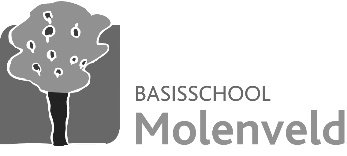 MENU mei 2024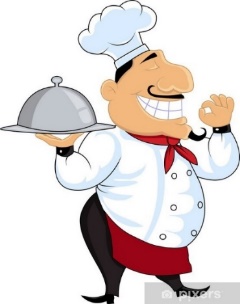 Woensdag1Feest van de Arbeid   +   L1: Eerste communie Donderdag2Dagsoep - Kaassaus met ham en broccoli - Spirelli - DessertVrijdag3Wortelsoep - Bloemkool in kaassaus - Gevogelte braadworst - Vleesjus - Aardappelen - FruitZaterdag4Zondag5Maandag6Pompoensoep - Broccolipuree - Kipfilet - Vleesjus - FruitDinsdag 7Kervelsoep - Knolselder in kaassaus - Kalfsburger - Vleesjus – Aardappelen - MelkproductWoensdag8Pedagogische studiedag   –  reserveer de Pagadder indien nodig (053/85.86.57)Donderdag9O.L.H. - HemelvaartVrijdag10Brugdag Zaterdag11L6: Feest NCZ 12-jarigen Zondag 12Moederdag  +   L1: Lentefeest 6-jarigen (NCZ)                                                                              Maandag 13Courgettesoep - Meat balls à la bolognaise - Spaghetti - Gemalen kaas - FruitDinsdag 14Bloemkoolsoep - Spinazie in room - Varkensworst - Vleesjus - Aardappelen - MelkproductWoensdag 15Donderdag 16Wortel pastinaaksoep - Snijboontjes gestoofd - Kalkoenlapje - Champignonsaus - Aardappelen - FruitVrijdag 17Brunoisesoep - Zigeuner vol au vent - Aardappelpuree - Rauwkost - KoekjeZaterdag 18Zondag 19Maandag 20PinkstermaandagDinsdag 21Seldersoep - Erwten en wortelen gestoofd - Kipfilet - Vleesjus - Aardappelen - FruitWoensdag22Donderdag 23Pompoensoep - Luikse balletjes met groenten - Rauwkost - Gebakken aardappelen - KoekjeVrijdag 24Kervelsoep - Appelmoes - Witte pens - Vleesjus - Aardappelen - FruitZaterdag 25Zondag 26Maandag 27Brunoisesoep - Vegetarische carbonara met macaroni - FruitDinsdag 28Wortelsoep - Rode kool met appel - Cordon bleu - Vleesjus - Aardappelen - FruitWoensdag 29Donderdag 30Dagsoep - Ovenschotel - DessertVrijdag 31Tomatensoep met balletjes - Kalfsburger - Vleesjus - Duo van boontjes gestoofd - Aardappelpuree - Fruit